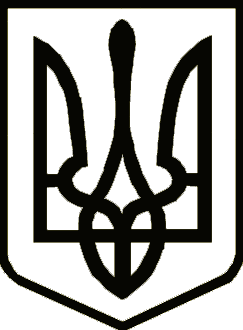 УКРАЇНАНОСІВСЬКА МІСЬКА РАДА ЧЕРНІГІВСЬКОЇ ОБЛАСТІВІДДІЛ ОСВІТИ, СІМ’Ї, МОЛОДІ ТА СПОРТУНАКаз18 січня 2024 року                         м. Носівка                                              №19Про організацію роботи з охорони праців закладах освіти Носівської міської ради у ІІ семестрі 2023/ 2024 навчальному роціВідповідно до  наказу МОН України від 28. 03. 2022 р. № 274 “Про деякі питання організації здобуття загальної середньої освіти та освітнього процесу в умовах воєнного стану в Україні”, керуючись законами України «Про охорону праці», «Про освіту», Положенням про організацію роботи з охорони праці учасників навчально-виховного процесу в установах і закладах освіти, затвердженого наказом Міністерства освіти і науки України 26. 12. 2017 р. № 1669  та з метою забезпечення функціонування системи управління охороною праці в закладах освіти, створення безпечних умов освітнього процесу в умовах воєнного стану, забезпечення впровадження відповідних вимог державних    і   галузевих  нормативних  документів  з   питань  охорони працін а к а з у ю:      1. Керівникам закладів загальної середньої, позашкільної та дошкільної освіти: призначити відповідальних осіб за стан охорони праці, пожежної безпеки, енерго- та газове господарство на ІІ семестр 2023/2024 н.р.;у разі потребискласти та довести до відома вихователям із супроводу графік підвозу шкільним автобусом учнів, які проживають за межею пішохідної доступності; до 22.01.2024 рокускласти графік чергування вчителів у школі та на прилеглій території, плани руху учнів до школи на ІІ семестр 2023/2024 н.р.;       до 22.01.2024 рокуперевірити наявність, при необхідності поновити плани евакуації ;    								          до 22.01.2024 рокурозробити графік та провести  комплекс профілактичних заходів  “Увага! Діти на дорозі” та попередження дитячого дорожньо-транспортного травматизму на ІІ семестр 2023/2024 н.р.згідно графікапоновити інструкції в навчальних кабінетах, куточки з техніки безпеки, розробити заходи з охорони праці;до 25.01.2024 у разі потребиопрацювати наказ Міністерства освіти і науки України від 16.05.2019 року № 659 «Про затвердження Положення про розслідування нещасних випадків, що сталися із здобувачами освіти  під час освітнього процесу», постанову Кабінету Міністрів України від 17 квітня 2019 року «Порядок проведення розслідування та обліку нещасних випадків, професійних захворювань та аварій на виробництві»; до 25.01.2024 рокуперевірити та забезпечити роботу проточно-витяжних вентиляційних систем;                                                                  скласти акт  до 25.01.2024 року провести чергову атестацію з безпеки життєдіяльності вчителів хімії, біології, фізики, трудового навчання, фізкультури, допризовної підготовки, ОБЖД, інформатики та два рази на рік розглядати питання організації роботи з охорони праці та стан   дитячого травматизму на засіданнях педрад, батьківських зборах      згідно графікавести чіткий облік побутового травматизму серед учасників освітнього процесу. Про нещасні випадки невиробничого характеру інформувати Відділ освіти, сім’ї, молоді та спорту у вигляді письмового повідомлення;постійно проводити роз’яснювальну роботу серед здобувачів освіти з профілактики травматизму;постійноперевезення організованих груп дітей на екскурсії здійснювати попередньо погодивши маршрут і розклад руху з Управлінням патрульної поліції в Чернігівській області Департаменту патрульної поліції;постійно привести у відповідність всю шкільну ділову документацію з питань охорони праці (журнали реєстрації інструктажів, програма та облік навчання працівників, журнали обліку нещасних випадків та акти нещасних випадків, інструкції на робочих місцях та посадові інструкції).                   до 31.01.2024 року2. Відповідальність за виконання даного наказу покласти на керівників закладів освіти І.Нечес, С.Дубовик, Л.Печерну, Н.Хоменко, О.Куїч, В.Вовкогон, В.Костюк, О.Ілляша, Н.Чорну, В.Жук, Р.Кузьменко, С.Трейтяк, М.Тертишника, начальника групи централізованого господарського обслуговування Відділу освіти, сім’ї, молоді та спорту А.Левенця.3. Контроль за виконанням даного наказу залишаю за собою.Начальник                                                                             Наталія  ТОНКОНОГ